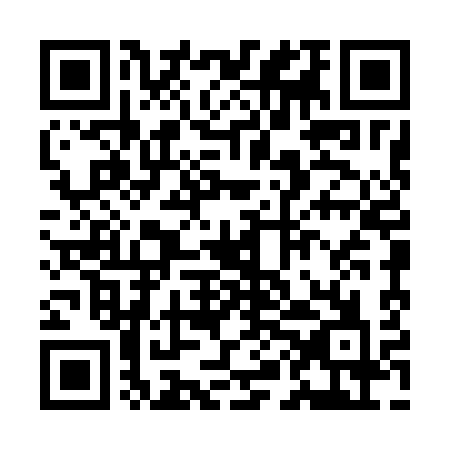 Ramadan times for Borje, SloveniaMon 11 Mar 2024 - Wed 10 Apr 2024High Latitude Method: Angle Based RulePrayer Calculation Method: Muslim World LeagueAsar Calculation Method: HanafiPrayer times provided by https://www.salahtimes.comDateDayFajrSuhurSunriseDhuhrAsrIftarMaghribIsha11Mon4:414:416:2112:114:116:016:017:3612Tue4:394:396:1912:104:136:036:037:3713Wed4:374:376:1712:104:146:046:047:3814Thu4:354:356:1512:104:156:066:067:4015Fri4:334:336:1312:104:166:076:077:4116Sat4:314:316:1112:094:176:086:087:4317Sun4:284:286:0912:094:186:106:107:4418Mon4:264:266:0712:094:196:116:117:4619Tue4:244:246:0512:084:206:126:127:4720Wed4:224:226:0312:084:216:146:147:4921Thu4:204:206:0112:084:226:156:157:5022Fri4:184:185:5912:074:236:166:167:5223Sat4:164:165:5712:074:246:186:187:5424Sun4:134:135:5512:074:256:196:197:5525Mon4:114:115:5312:074:266:206:207:5726Tue4:094:095:5212:064:276:226:227:5827Wed4:074:075:5012:064:286:236:238:0028Thu4:054:055:4812:064:296:246:248:0129Fri4:024:025:4612:054:306:266:268:0330Sat4:004:005:4412:054:316:276:278:0531Sun4:584:586:421:055:327:297:299:061Mon4:564:566:401:045:337:307:309:082Tue4:534:536:381:045:347:317:319:103Wed4:514:516:361:045:357:327:329:114Thu4:494:496:341:045:367:347:349:135Fri4:464:466:321:035:377:357:359:156Sat4:444:446:301:035:387:367:369:167Sun4:424:426:281:035:397:387:389:188Mon4:394:396:271:025:407:397:399:209Tue4:374:376:251:025:417:407:409:2210Wed4:354:356:231:025:427:427:429:23